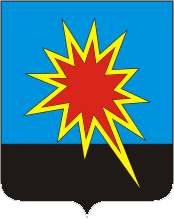 РОССИЙСКАЯ ФЕДЕРАЦИЯКЕМЕРОВСКАЯ ОБЛАСТЬКАЛТАНСКИЙ ГОРОДСКОЙ ОКРУГАДМИНИСТРАЦИЯ КАЛТАНСКОГО ГОРОДСКОГО ОКРУГАРАСПОРЯЖЕНИЕОт  14.10.2013 г.  №  1816-рО подготовке и проведении мероприятий, посвященных 25-летию со дня вывода советских войск из Республики АфганистанВ связи с 25-летием со дня вывода советских войск из Республики Афганистан, в целях сохранения памяти павших бойцов, оказания поддержки и участия в судьбе воинов-интернационалистов, семей погибших земляков, в целях патриотического воспитания молодежи:1. Утвердить план подготовки и проведения мероприятий, посвященных 25-летию со дня вывода советских войск из Республики Афганистан (приложение № 1).2. Утвердить состав муниципального организационного комитета по подготовке и проведению мероприятий, посвященных 25-летию со дня вывода советских войск из Республики Афганистан (приложение № 2).3. Рекомендовать руководителям предприятий, организаций всех форм собственности провести праздничные собрания, чествования ветеранов, участников локальных войн, оказать помощь и поддержку семьям погибших воинов-интернационалистов-земляков, принять участие в городских мероприятиях.4. Руководителю МАУ «Пресс-центр» г.Калтан В.Н. Беспальчук организовать работу по освещению героизма наших воинов-интернационалистов, опубликованию материалов о семьях воинов-интернационалистов, освящению хода подготовки и проведению городских мероприятий.4. Контроль исполнения данного распоряжения возложить на заместителя главы Калтанского городского округа по социальным вопросам  А.Б. Клюеву. Глава Калтанского  городского  округа                                                                 И.Ф. Голдинов						     Приложение №2Утвержден распоряжением администрации   Калтанского городского округа  От  14.10.2013 г.    №  1816-р           Составгородского организационного комитета по подготовке и проведению мероприятий, посвященных 25-летию со дня вывода советских войск из Республики АфганистанГолдинов И.Ф. – председатель оргкомитета, глава Калтанского городского округа;Клюева А.Б. – заместитель председателя, заместитель Главы Калтанского городского округа  по социальным вопросам;Куликова М.В.– секретарь, начальник УСЗН Администрации  Калтанского городского округа;Члены оргкомитета:Шертухов К.А. – заместитель Главы Калтанского городского округа по ЖКХ;Горшкова А.И. – заместитель Главы Калтанского городского округа по экономике;Николаева М.В. – управляющий делами – руководитель аппарата;Чушкина В.П. – начальник финансового управления г.Калтан;Майер В.В. – заместитель главы Калтанского городского округа по работе с правоохранительными органами и военно-мобилизационной подготовке;Беспальчук В.Н. - директор МАУ «Пресс-центр г. Калтан»;Воронин А.Н. – председатель Калтанского городского отделения Российского союза ветеранов-афганцев (КГО РСВА) (по согласованию);Жданов Ю.М. – депутат Совета народных депутатов Калтанского городского округа» (по согласованию);Зубенко О.Н.  – председатель городского Совета ветеранов войны и труда (по согласованию);Коровина С.А. – Глава администрации п.Малиновка;Кречетова В.Н. – главный врач МБУЗ «Центральная городская больница»;Кузнецов В.Е. – ветеран боевых действий в Афганистане (по согласованию);Леонтьев В.Н. – директор муниципального унитарного предприятия «Муниципальная специализированная похоронная служба» (по согласованию);Меркулова М.А. – директор МКУ «Управление культуры»;Оборонова Е.Ф. – директор МКУ «Управление муниципальным имуществом Калтанского городского округа»;Отец Сергий – настоятель церкви Покрова Божией Матери (по согласованию).Переведенцев А.И. – главный врач МБУЗ «Городская больница № 2» п.Малиновка;Сережкина М.В. – начальник МКУ «Управление образования»;Федорченко А.П. – начальник МКУ Управление молодежной политики и спорта Калтанского городского округа;Шнидорова Н.Е. – Глава администрации с.Сарбала;Шабалин А.А. – начальник отдела МВД России по городу Калтан (по согласованию);Приложение № 1	Утвержден распоряжением администрации   Калтанского городского округа  От  14.10.2013 г.     № 1816-р       План подготовки и  проведения мероприятий, посвященных 25-летию со дня вывода советских войск из Республики АфганистанНаименование мероприятийДатаМесто проведенияОтветственные1. Торжественные мероприятия1. Торжественные мероприятия1. Торжественные мероприятия1. Торжественные мероприятия1.1Торжественный прием, посвященный 25-летию со дня вывода советских войск из республики Афганистан14.02.201414.00ДК «Энергетик»Меркулова М.А.,Куликова М.В.1.2Возложение цветов к памятнику погибшим землякам, мемориальным доскам, установленным на зданиях образовательных учреждений14.02.2014 площадь Победы,школы №1, 18,30Куликова М.В.,Меркулова М.А.,Сережкина М.В.,Кузнецов (по согласованию)1.3Встреча поколений «Страницы необъявленной войны»13.02.2014ДК «Энергетик»Меркулова М.А.1.4Информационно-познавательная программа «Герои нашего времени»13.02.2014ДК «Прогресс»Меркулова М.А.1.5Встреча с ветеранами локальных военных конфликтов12.02.2014ДДТСережкина М.В.1.6Единый патриотический час «Не ради славы и наград»14.02.2014образовательные учрежденияСережкина М.В.2. Организационные мероприятия2. Организационные мероприятия2. Организационные мероприятия2. Организационные мероприятия2.1Организация тематических выставок в библиотеках города «Пламя и пепел Афгана»,«Афганистан – наша память и боль»февраль2014библиотекиМеркулова М.А.2.2Выставка, посвященная калтанцам, служившим в Афганистане.февраль2014выставочный зал «Музей»Меркулова М.А.2.3Поздравление горожан с 25-летием со дня вывода советских войск из Республики Афганистан в средствах массовой информацииДо 15.02.2014ТРК «Проспект»,газета «Калтанский вестник»Беспальчук В.Н.2.4Оформление тематических стендов «Их подвиг не забудем никогда»февраль2014образовательные учрежденияСережкина М.В.2.5Панихида в церкви Покрова Божией Матери памяти погибшим воинам-землякам15.02.2014Куликова М.В.,отец Сергий,Воронин2.6Новогодний утренник с несовершеннолетними детьми участников боевых действий с вручением новогодних подарковДекабрь 2013Меркулова М.А.,Куликова М.В.3. Конкурсы, спортивно-массовые мероприятия3. Конкурсы, спортивно-массовые мероприятия3. Конкурсы, спортивно-массовые мероприятия3. Конкурсы, спортивно-массовые мероприятия3.1Урок-состязание «Юный боец»13.02.2014или 11.02.2014Сережкина М.В.3.2Городские соревнования «Снежный снайпер», посвященные 25-летию со дня вывода советских войск из Республики Афганистан21.02.2014Сережкина М.В.3.3Конкурс патриотической песни «Солдат войны не выбирает»    21.02.2014Сережкина М.В.3.4Городские спортивные соревнования по баскетболу и волейболу с участием ветеранов боевых действийфевраль 2014Федорченко А.П.3.5Первенство города по футболу «Зимний мяч России» среди предприятий и учрежденийянварь - февраль2014Федорченко А.П.3.6Традиционный  областной турнир по вольной борьбе памяти воина-интернационалиста М.Ю. Топоровскогоапрель 2014Федорченко А.П.4. Социально – адресная помощь4. Социально – адресная помощь4. Социально – адресная помощь4. Социально – адресная помощь4.1Оказание адресной помощи по подпрограмме «Социальная поддержка военнослужащих и инвалидов боевых действий, лиц, пострадавших при исполнении обязанностей военной службы (служебных обязанностей), членов их семей и семей, имеющих несовершеннолетних детей» остронуждающимся ветеранам боевых действий по обращениямв течение годаУСЗНпо месту жительстваКуликова М.В.4.2Оказание адресной помощи семьям ветеранов боевых действий в Афганистане в доставке гуманитарного угляиюнь – июль 2014Куликова М.В.4.3Оказание социально – правовой и психологической консультативной помощи ветеранам боевых действий, семьям погибших участников боевых действийпо мере необходимостиУСЗНКуликова М.В.4.4Проведение диспансеризации участников боевых действий в Республике Афганистан с составлением индивидуального плана лечебно-оздоровительной программыянварь – февраль 2014МБУЗ «ЦГБ»Кречетова В.Н.4.5Выполнение индивидуального плана лечебно-оздоровительных мероприятийфевраль – март 2014МБУЗ «ЦГБ»Кречетова В.Н.4.6Выезд узких спе МБУЗ «ЦГБ»циалистов на дом к нетранспортабельным участникам локальных актов, матерям и вдовам погибших участников локальных актовв течение года,по месту жительстваКречетова В.Н.4.7Первоочередное оздоровление несовершеннолетних детей участников боевых действий в санаториях и городских лагерях летний период 2014Сережкина М.В.4.8Капитальный ремонт помещения РСВАноябрь 2013Рудюк О.А.5. Мемориальные мероприятия5. Мемориальные мероприятия5. Мемориальные мероприятия5. Мемориальные мероприятия5.1Приведение в порядок мест захоронений погибших участников боевых действийосень 2013, весна 2014Куликова М.В.,Леонтьев В.Н.5.2Строительство постамента под памятник «Павшим во имя живых», реставрация и покраска памятниканоябрь 2013Рудюк О.А.,Шертухов К.А.5.3Реставрация мемориальных досок памяти погибших участников боевых действий на зданиях школ № 1, № 18, № 30до 01.02.2014Рудюк О.А.,Куликова М.В.,Сережкина М.В.